Trámites y ServiciosDepartamento de Agua Potable y Alcantarillado
DIRECTOR
Norma Patricia Castellanos García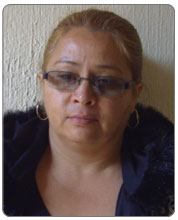 Domicilio: Abasolo #5Horario de atención 8:00 a 15:00 horasLunes a viernesTel: 42-80-019El departamento de agua potable y alcantarillado brinda a la población los servicios básicos en general como son:Hacer recibos de agua potableReporte de cloración de pozosAtención de los pozos las 24 horas los 7 días de la semanaInstalación y reparación de fugas y desenvolverte e instalación de drenajesLimpieza de maleza y basura dentro y alrededor de los pozosReparación de tomas de aguaDar apoyo las diferentes rancherías cuando lo necesitan ENCARGADOS DE FONTANEROS
Ramón Magaña Guizar
Alfredo Jimenez Chávez
Antonio García Arias
FONTANEROS
Primitivo Ruiz Contreras
Santiago Alvarado AnguianoAlumbrado Público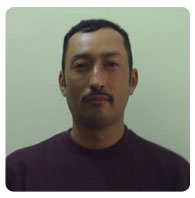 Horario de atención de lunes a viernes de 8:00 a 15:00 horasDomicilio: Álvaro Obregón #16Tel: 42-80-019Alumbrado Público:
En esta área se da el mejor mantenimiento posible a todo el municipio, se atienden a diario las necesidades que la población requiera, en este servicio laboran cuatro personasJefe de área
Álvaro Villarruel ChávezElectricista
Fernando RamosAyudantes de electricista
Sergio Ramos y Alejandro RodríguezLa función principal de esta área es atender  los servicios en fallas eléctricas como son:Focos fundidosLámparas fundidasCambiar  balastrosPoner lámparas seminuevas donde sea necesarioEstar al pendiente de que no haya lámparas fundidasSe trabajan 7 horas al día solo de haber urgencia se da prioridad y se atiende la necesidad a cualquier hora...............................................Catastro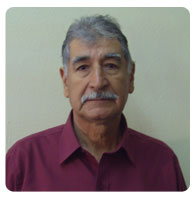 Encargado: Guillermo Rentería GarcíaHorarios de atención 8:00 a 15:00 horasDomicilio Álvaro Obregón #16Tel. 42-80-019La oficina de Catastro Municipal cuenta con un sistema de cobro de Operación Particular de nombre INFORMATICA DIGITAL SOFTWARE e el cual se elaboran los recibos del impuesto predial así como servicios catastrales que consisten en los distintos trámites.
TRAMITES:Constancias de existenciaConstancias de no existenciaCertificados catastrales con historia (historial)Pago de avisos de transmisión de dominiosAutorizaciones de avalúoCertificados de no adeudoCertificados de inscripción y no inscripciónRespecto al pago del Impuesto Predial se ven beneficiadas personas de la tercera edad, pensionados, jubilados, discapacitados así como viudos y viudas que aprovechan un beneficio de descuento de 50% en todo el año en ejercicio fiscal, además se hace un descuento por pronto pago en los meses de enero y febrero del 15% quince por ciento, marzo y abril del 5% cinco por ciento de descuento.De acuerdo al plan de trabajo mensual de actividades el cobro del impuesto predial no se suspende en ningún mes del año.En los meses de junio y julio se elaboran requerimientos de pago para las personas moross del impuesto predial tanto como del sector urbano como el rustico.En el mes de agosto se hace entrega de dichos requerimientos en su totalidad en la cabecera municipal como en las localidades del municipio.Padrón y Licencias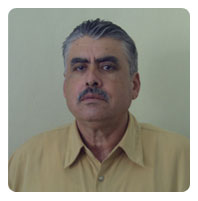 Encargado: Martin Rizo TerriquezHorario de atención: 8:00-15:00 horas Domicilio: Álvaro Obregón #16Tel. 42-80-019La dependencia de PADRON y LICENCIAS tiene la finalidad de proporcionar a toda la población del municipio de Teocuitatlán de Corona los servicios de:Expedir recibos oficiales que comprueben el cobro deFormas valoradas para actas de nacimiento, defunción y matrimonioVenta de lotes para fosas en el cementerio municipal, permisos de aperturaInhumaciones y exhumacionesCobro de permisos de sacrificio de cerdos y vacunos en el rastro municipalCobro de permisos de poda y derribo de arboles con alto riesgo para la poblaciónCertificaciones, multas y constanciasCobro de piso ya plaza de los espectáculos eventuales etc.Cobro de licencias anuales municipalesAbarrotes sin venta de cervezasAbarrotes con venta de cerveza en envase cerradoLicencias con otros giros todas estas, firmadas y autorizadas por El H. Ayuntamiento municipal y firmadas por el ciudadano Carlos Adrian Lomelí Becerra y el encargado de hacienda municipal Lic. Ramón Mojica ContrerasEsta dependencia está comprometida con el resguardo y archivo de los recibos oficiales como son:Hacienda municipalImpuesto predialCobros diversos (servicios catastrales)Licencias anuales municipales y agua potableParticipaciones por ingresos federales y estatales y encomiendas que por órdenes superiores se asignenRegistro Civil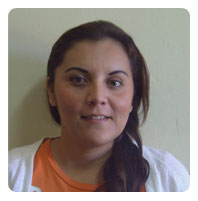 Encargada: C. SARA VALDIVIA HERNÁNDEZHorario de atención 8:00-15:00 horas Domicilio: Álvaro Obregón #16Tel. 42-80-924El Registro Civil es una institución de orden público y de interés social por medio de la cual el Estado hace constar, en forma auténtica y da publicidad a los hechos y actos constitutivos, modificativos y extintivos del estado civil de las personas. El Registro Civil es público, por ello toda persona puede solicitar copias o extractos certificados de las actas del estado civil así como de los documentos archivados y de las constancias de todo lo referente a la función propia de la institución.OFICIAL DEL REGISTRO CIVIL
C. SARA VALDIVIA HERNANDEZ
(nacimiento. 25/08/1986)
AUXILIAR DEL REGISTRO CIVIL
C. RAMIRO RODRIGUEZ VALDOVINOS.
(nacimiento. 14/05/1991)
TEL: 01-372-42-80-924
EM@IL: registrocivilcorona01@hotmail.com
SERVICIOS Y TRÁMITESEXPEDICION DE ACTAS DE: NACIMIENTO, MATRIMONIO, DEFUNCION, DIVORCIO, RECONOCIMIENTO E INSCRIPCION DE.REQUISITOS PARA NACIMIENTO.Certificado de nacimientoActa original de matrimonio civil (no menor a un año de haberla tramitado)Copia de las credenciales del IFE de los papasCartilla de vacunación2 testigos con copia de credencial del IFEnota: en caso de no estar casados los padres presentar
Acta de nacimiento original y reciente de cada uno.
REGISTRO EXTEMPORÁNEO (DE 6 MESES)Acta de Nacimiento de los padres (original y reciente)Credencial de elector de los padres (copia)Certificado de nacimiento del bebéConstancia de inexistencia del lugar de origen2 testigos mayores de 18años con copia de credencial de electorConstancia de domicilio.REGISTROS EXTEMPORANEOS (DE 2 AÑOS EN ADELANTE)Acta de Nacimiento de los padres (original y reciente)Fe de bautismoCredencial de elector de los padres (copia)Certificado de nacimiento del bebéConstancia de inexistencia del lugar de origenConstancia de inexistencia del archivo general2 testigos mayores de 18años con copia de credencial de electorConstancia de domicilio.RECONOCIMIENTO DE HIJOSActa de nacimiento original del reconocedorActa de nacimiento original del reconocidoActa de nacimiento original de la mamaCopia de credencial del reconocedorCopia de credencial de la mama2 testigos mayores de edad con copia de credencial de elector
Nota: las actas deben ser recientes.INSCRIPCIONESActa de nacimiento apostillada y traducida al español por un perito autorizadoActa de nacimiento de los padres (original)El Apostille se consigue en el condado al que corresponde el lugar de nacimiento del interesado (USA), es una hoja con un sello color oro.DIVORCIO ADMINISTRATIVO.Acta de matrimonio certificada vigente. Acta de nacimiento de los contrayentes vigente. Copia identificación oficial de cada contrayente (credencial de elector, licencia de conducir, cédula profesional, pasaporte vigentes).Comprobante de domicilio a nombre de uno de los contrayentes (luz, agua, teléfono). Escritura pública o sentencia de juzgado donde liquidaron el régimen económico patrimonial. Certificado de ingravidez de la contrayente expedido por la Secretaria de Salud (vigente 15 días).Constancia expedida por el DIF que acreditan haber acudido a la junta de avenimiento. (Posterior a la solicitud de divorcio administrativo).ÁREA DE DEFUNCIÓN.REQUISITOS PARA DEFUNCION.Certificado de defunciónCopia de acta de nacimiento del fallecido (a)Copia de credencial de elector del fallecido (a)Copia de credencial del declarante2 testigos con copia de credencial de electorÁrea de MatrimoniosREQUISITOS PARA MATRIMONIO CIVILActa de nacimiento de cada  contrayente (original y dos copias reciente)Copia de la curp de cada contrayenteAnálisis clínicosCertificados médicos prenupcialesCopia de la credencial del ife de cada contrayenteConstancia de platicas prematrimoniales del dif municipalConstancia de soltería si son de otro municipio o estadoDos testigos mayores de edad con copia de la credencial del ifeCopia de la cartilla de servicio militar del contrayenteCopia de la cartilla de la mujerEn caso de que los contrayentes tengan 16 o 17 años cumplidos se requiere consentimiento de los papasEn caso de que los contrayentes sean menores de 16 años, se requiere dispensa judicial y consentimiento de los papasSi alguno de los contrayentes es viudo, presentar acta de defunción (original)Si alguno de los contrayentes es divorciado, presentar acta de divorcio (original)Si alguno de los contrayentes es extranjero, deberá presentar su permiso de la secretaria de gobernación, pasaporte de su país, acta de nacimiento apostillada y traducida al español, y el fmt. (forma migratoria para turistas)Nota: favor de presentar cinco días antes la documentación para su revisión.Requisitos para trámite de la CURPMAYORES DE EDAD:
*COPIA DEL ACTA DE NACIMIENTO
* IDENTIFICACIÓN OFICIAL CON FOTOGRAFIA Y UNA COPIA
(CREDENCIAL DE ELECTOR, PASAPORTE)MENORES DE EDAD:
* COPIA DEL ACTA DE NACIMIENTO
* UNA COPIA DE LA CARTILLA DE VACUNACIÓN  O
UNA COPIA DEL CERTIFICADO DE LA ESCUELACostos de trámite en cada dependenciaRegistro Civil Artículo 62.- Las personas físicas que requieran los servicios del registro civil, en los términos de esta sección, pagarán previamente los derechos correspondientes, conforme a la siguiente: TARIFAI. En las oficinas, fuera del horario normal: a) Matrimonios, cada uno: $105.00b) Los demás actos, excepto defunciones, cada uno: $28.00II. A domicilio: a) Matrimonios en horas hábiles de oficina, cada uno: $200.00b) Matrimonios en horas inhábiles de oficina, cada uno: $300.00c) Los demás actos en horas hábiles de oficina, cada uno: $70.00d) Los demás actos en horas inhábiles de oficina, cada uno: $130.00III. Por las anotaciones e inserciones en las actas del registro civil se pagará el derecho conforme a las siguientes tarifas: a) De cambio de régimen patrimonial en el matrimonio: $125.00b) De actas de defunción de personas fallecidas fuera del Municipio o en el extranjero, de: $130.00 a $355.00IV. Por las anotaciones marginales de reconocimiento y legitimación de descendientes, así como de matrimonios colectivos, no se pagarán los derechos a que se refiere esta sección. Para los efectos de la aplicación de esta sección, los horarios de labores al igual que las cuotas correspondientes a los servicios, deberán estar a la vista del público. El horario será: de lunes a viernes de 8:00 a 16:00 horas. CatastroCostos de tramiteAutorización de avalúo $87.00Certificado de no avalúo $55.00Certificado catastral c/his $95.00Certificaciones $35.00Constancias $26.00Certificados de ins. y no ins. $63.00 Copia certificadas $32.00 A los pensionados, jubilados, discapacitados y los que obtengan algún crédito del INFONAVIT, o de la Dirección de Pensiones del Estado, que soliciten los servicios señalados en esta fracción serán beneficiados con el 50% de reducción de los derechos correspondientes: III. Informes. a) Informes catastrales, por cada predio: $32.00b) Expedición de fotocopias del microfilme, por cada hoja simple: $32.00c) Informes catastrales, por datos técnicos, por cada predio: $63.00IV. Deslindes catastrales: a) Por la expedición de deslindes de predios urbanos, con base en planos catastrales existentes: 1.- De 1 a 1,000 metros cuadrados: $85.002.- De 1,000 metros cuadrados en adelante se cobrará la cantidad anterior, más por cada 100 metros cuadrados o fracción excedente: $3.00b) Por la revisión de deslindes de predios rústicos: 1.- De 1 a 10,000 metros cuadrados: $148.002.- De más de 10,000 hasta 50,000 metros cuadrados: $215.003.- De más de 50,000 hasta 100,000 metros cuadrados: $300.004.- De más de 100,000 metros cuadrados en adelante: $370.00c) Por la práctica de deslindes catastrales realizados por el área de catastro en predios rústicos, se cobrará el importe correspondiente a 20 veces la tarifa anterior, más en su caso, los gastos correspondientes a viáticos del personal técnico que deberá realizar estos trabajos. $22.00V. Por cada dictamen de valor practicado por el área de catastro: a) Hasta $30,000 de valor: $300.00b) De $30,000.01 a $1'000,000.00 se cobrará la cantidad del inciso anterior, más el 2.08 al millar sobre el excedente a $30,000.00 c) De $1'000,000.01 a $5'000,000.00 se cobrará la cantidad del inciso anterior más el 1.66 al millar sobre el excedente a $1'000,000.00. d) De $5'000,000.01 en adelante se cobrará la cantidad del inciso anterior más el 0.83 al millar sobre el excedente a $5'000,000.00. VI. Por la revisión y autorización del área de catastro, de cada avalúo practicado por otras instituciones o valuadores independientes autorizados por el área de catastro:       $86.80Agua Potable20% para el saneamiento de las aguas residuales2% o 3% para infraestructura básica existente Cuota anual $624Se aplica el 50% a discapacitados, personas de la tercera edad y pensionados